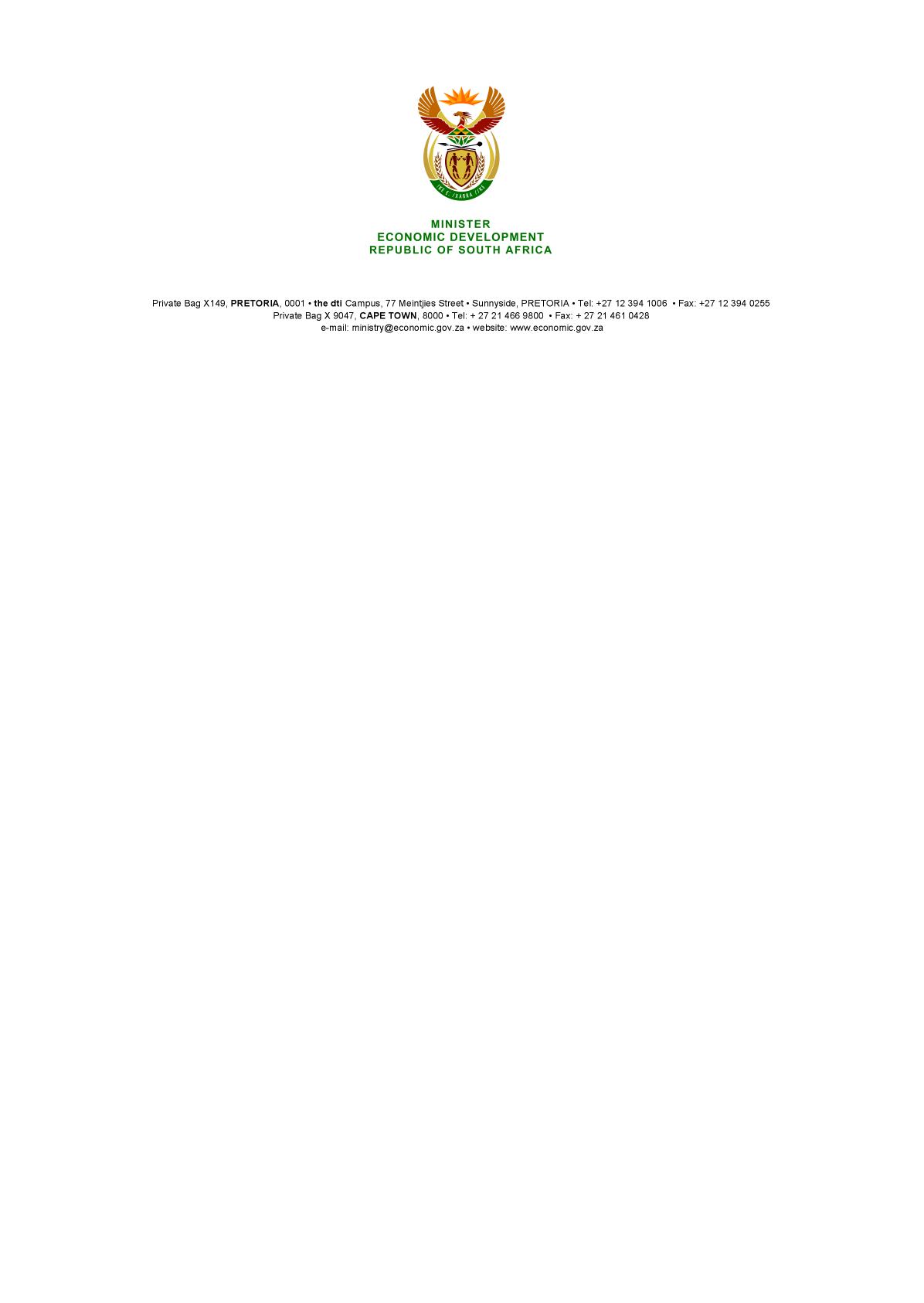 NATIONAL ASSEMBLYWRITTEN REPLYPARLIAMENTARY QUESTION NO 2983DATE OF PUBLICATION: 14 AUGUST 2015Dr M J Cardo (DA) to ask the Minister of Economic Development:How much did the Industrial Development Corporation (IDC) spend on (a) print, (b) radio, (c) television, (d) online and (e) outdoor advertising in the 2014/2015 financial year; What are the names of every (a)publication, (b) radio station, (c) television station and (d) website and (e) the exact location of every billboard location which carried IDC advertising; What amount was spent on each advertising category? NW3488EREPLYThe Industrial Development Corporation reports that is spent the following sums on advertising in the 2014/15 financial year, for specified advertising categories:Print media:			R9.3 millionRadio:				R11.8 millionTelevision:			R6.3 millionOnline:			R1.1 millionOutdoor advertising:	nilQuestion 2 and 3-END-Media categoryPublication/stationDigitalBD LiveCadreonClicks2customersDash of LimeEntrepreneur.ZA.ComForestry SA.co.zaIOLITWEBJewellery Biz NewsMiningMxMSNNews 24Perform DigitalPop I Media InnovationsSA Forestry Magazine.co.zaSowetan DigitalThe TimesYahooYonder MediaMagazineAgbiz CongressBusiness Hi-LiteBusiness Times : BeneficiationBusinessbriefCSI HandbookDurban Chamber DirectoryEngineering NewsFood Trade SA DirectoryInfocomJewellery Biz News Connect (Directory)KZN Top BusinessMining WeeklyMiningMXMiningMX YearbookNewcastle Chamber of Commerce and IndustrySA Jewellery NewsSavca DirectorySawubona MagazineThe Thinker MagazineTruesight Communications t/a Hluma MagazineNewspaperAlex NewsBeeld - Sake BeeldBrits PosBusiness DayBusiness Report (Star, Cape Times, Pretoria News, Mercury)  Cape ArgusCape TimesCapricon VoiceCity PressCity Press - BusinessDaily DispatchDaily NewsDaily SunDaily Voice Cape TownDe Aar EchoDiamond Fields AdvertiserDie Burger - Sake BurgerDie VolksbladDie Volksblad - Sake VolksbladEastern Cape Industrial & Business NewsEastern Cape TodayEastern Free State IssueExcelsior NewsFree State SunGemsbokGreater Alex Today NewspaperHighveld TribuneIlangaIsolezweKalahari BulletinKathu GazetteKlerksdorp RecordLetaba HeraldLowvelder/LaevelderMafikeng MailMail & GuardianMangaung IssueMiddelburg HeraldMpumalanga NewsNoordwester/OewernuusOvervaalPolokwane ExpressPolokwane ObserverPretoria NewsRapportRustenburg HeraldSonSosh TimesSowetanNewpapersSunday TimesSunday Times-Business TimesThe HeraldThe MercuryThe StarVictoria West MessengerVukani (Inc)Weekend PostWeekend ReviewWitnessRadio702 Talk RadioCapricorn FMEnergy FMKaya FMKFMLesedi FM (Sesotho)Metro FMMunghanaLonene FM (Tsonga)OFMPower FMRSG (Radiosondergrense)SAFMUkhozi FM (Zulu)UmhloboWenene FM (Xhosa)TelevisionANN7  (Africa  News Nertworks )Business Day TVENCAETVMNETSABC 1SABC 2SABC 3SSHD4Supersport  HD6Supersport 7Supersport HD 2Supersport HD5